.Position: Side by Side Position facing forward line of dance¼ TURN, CROSS BEHIND, SHUFFLE, ¼ TURN, CROSS BEHIND, SHUFFLEHands out to sideDrop left hands, right hands will go over lady's head on both ¼ turnsROCK ½ TURN, SHUFFLE, ¼ TURN, SWAY 2,3, ¼ TURNDrop right hand, pick up left hand, left hand goes over mans head on ½ turnKeeping left hands up, bring them over lady's head on ¼ turn, and pick up right hands3 SHUFFLES FORWARD (LADY'S FULL TURN RIGHT), STEP ½ PIVOT TURN RIGHTSide by side positionRelease left hands, right hands over lady's head for turn, pick up left handsDrop right hands, bring left hands over lady's head½ PIVOT TURN, SHUFFLE FORWARD, LADY'S FULL TURN, SHUFFLE FORWARDLeft hands will hook behind mans back, pick up right hands in frontRelease left hands, bring right hands to lady's right shoulder, pick up left handsREPEATSix Pack Summer (P)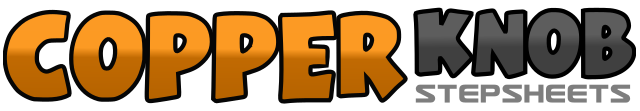 .......Count:32Wall:0Level:Partner.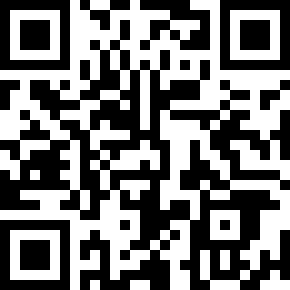 Choreographer:Dan Albro (USA)Dan Albro (USA)Dan Albro (USA)Dan Albro (USA)Dan Albro (USA).Music:Six-Pack Summer - Phil VassarSix-Pack Summer - Phil VassarSix-Pack Summer - Phil VassarSix-Pack Summer - Phil VassarSix-Pack Summer - Phil Vassar........1-2-3&4Step forward left doing a ¼ turn right, cross right behind left, ¼ turn left shuffle forward left, right, left5-6-7&8Step forward right doing a ¼ turn left, cross left behind right, ¼ turn right shuffle forward right, left, right1-2-3&4Rock left forward, begin ½ turn left and step back on right, finish ½ turn shuffling forward left, right, left5-6-7-8Step right forward, doing ¼ turn left as you sway hips right, sway hip left, sway hips right, ¼ turn left and step forward left1&2Both shuffle forward right, left, right3&4-5&6MAN: Shuffle forward left, right, left - right, left, rightLADY: Full turn right shuffling left, right, left - right, left, right7-8Both step forward left pivot ½ turn right and step forward right1-2-3&4Step forward left pivot ½ turn right, step right forward, shuffle left, right, left5-6MAN: Walk forward right, leftLADY: Full turn left stepping right, left7&8Shuffle forward right, left, right